Feedback on draft Safer Communities Policy and StrategyIntroductionWe are seeking your feedback on the Draft Policy and Strategy. We're particularly keen to hear feedback on:Our proposed vision for a safer Frankston CityThe initiatives proposed to deliver on the strategic priorities.We have included in our survey a selection of proposed initiatives that Council is proposing to directly deliver to our community. We welcome feedback on our proposed strategies and initiatives via our ‘general’ feedback question below. To see the full list, please see our Draft Strategy. Or see our summaries as they relate to our community’s top safety concerns here: Build strong, inclusive and connected communitiesStrengthen community wellbeing and resilienceBuild well planned and liveable environments for safetyImprove access to safe and secure housingStrengthen leadership, partnerships and community empowerment.Section 1: Our Vision StatementWe have drafted the following Vision Statement, using input from our community and stakeholders: Frankston City is a safe, fair and inclusive community that values diversity, connection and participation.  Do you support our draft Vision Statement? Required  Let us know your reasonsSection 2: Proposed initiativesStrategic priority 1.1: Build strong, inclusive and connected communitiesRead more detail about the priorities and initiatives here. 
Click on above text to enlarge it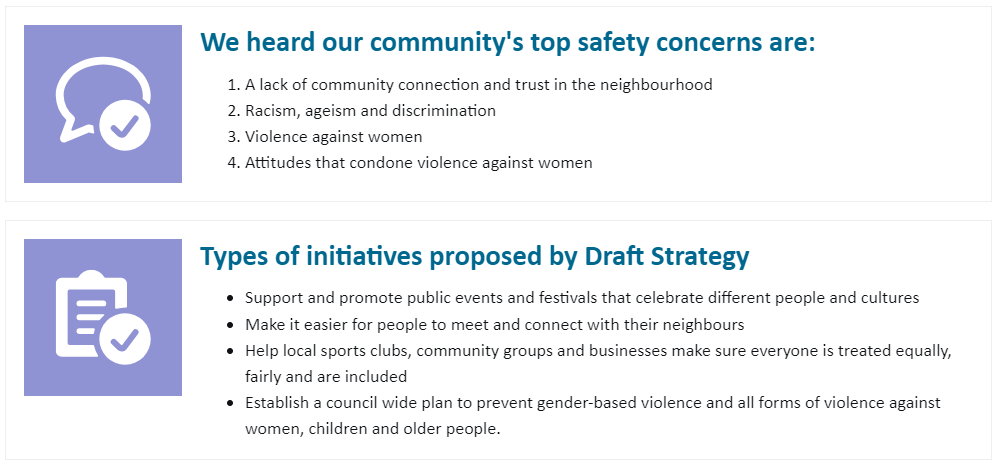   Do you believe these initiatives will help to address your safety concerns?  Let us know and comments, suggestions or concerns you have.Strategic Priority 2.1: Strengthen community wellbeing and resilienceRead more detail about the priorities and initiatives here.
Click on above text to enlarge it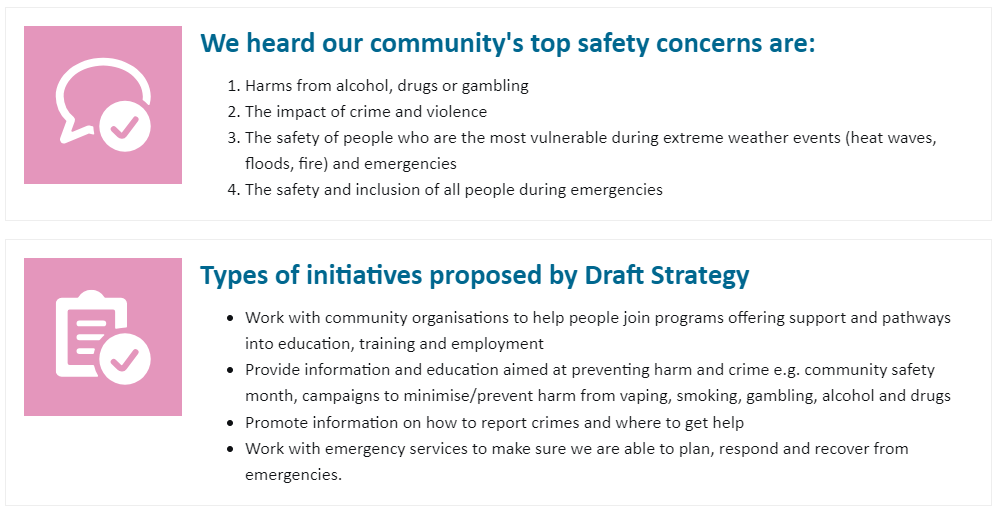   Do you believe these initiatives will help to address your safety concerns?  Let us know and comments, suggestions or concerns you have.Strategic priority 3.1: Build well planned and liveable environments for safetyRead more detail about the priorities and initiatives here.
Click on above text to enlarge it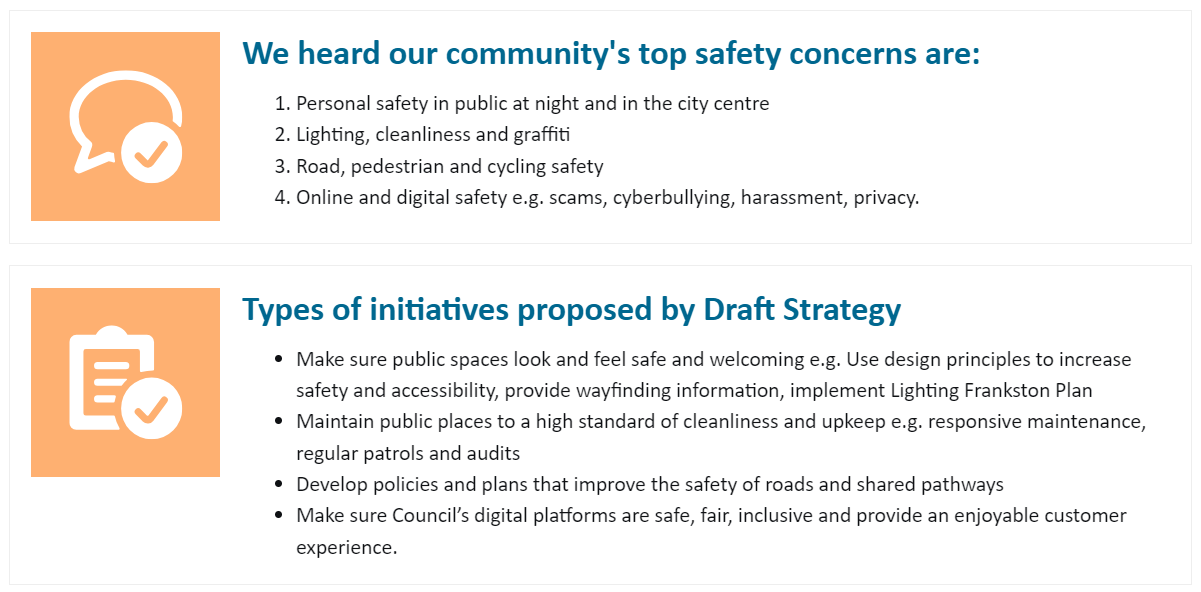   Do you believe these initiatives will help to address your safety concerns?  Let us know and comments, suggestions or concerns you have.Strategic priority 3.2: Improve access to safe and secure housingRead more detail about the priorities and initiatives here.
Click on above text to enlarge it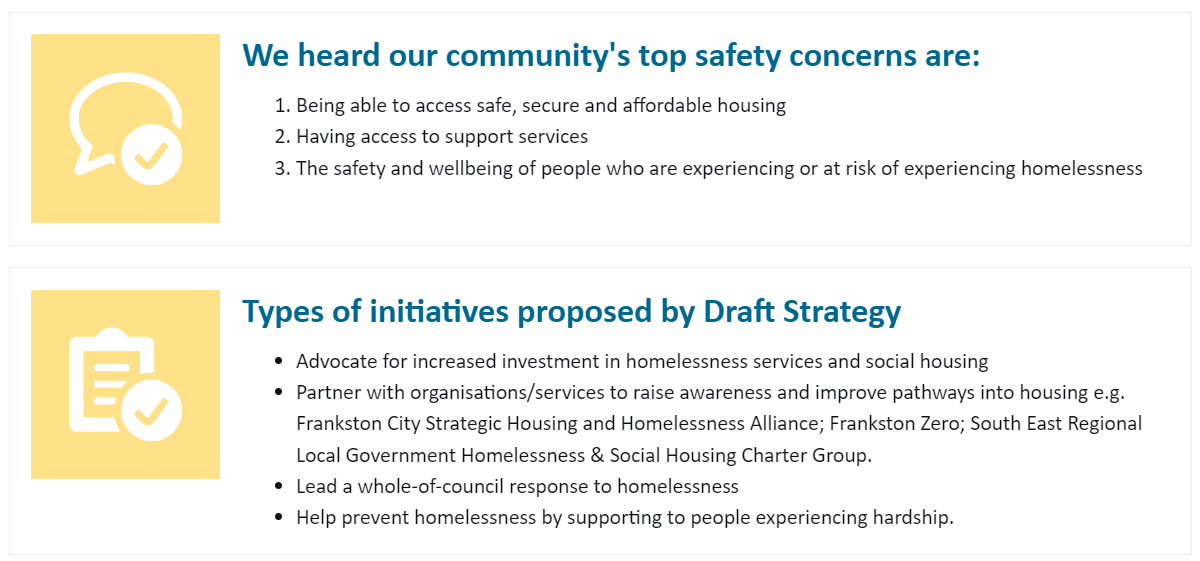   Do you believe these initiatives will help to address your safety concerns?  Let us know and comments, suggestions or concerns you have.Strategic priority 4.1: Strengthen leadership, partnerships and community empowermentRead more detail about the priorities and initiatives here.
Click on above text to enlarge it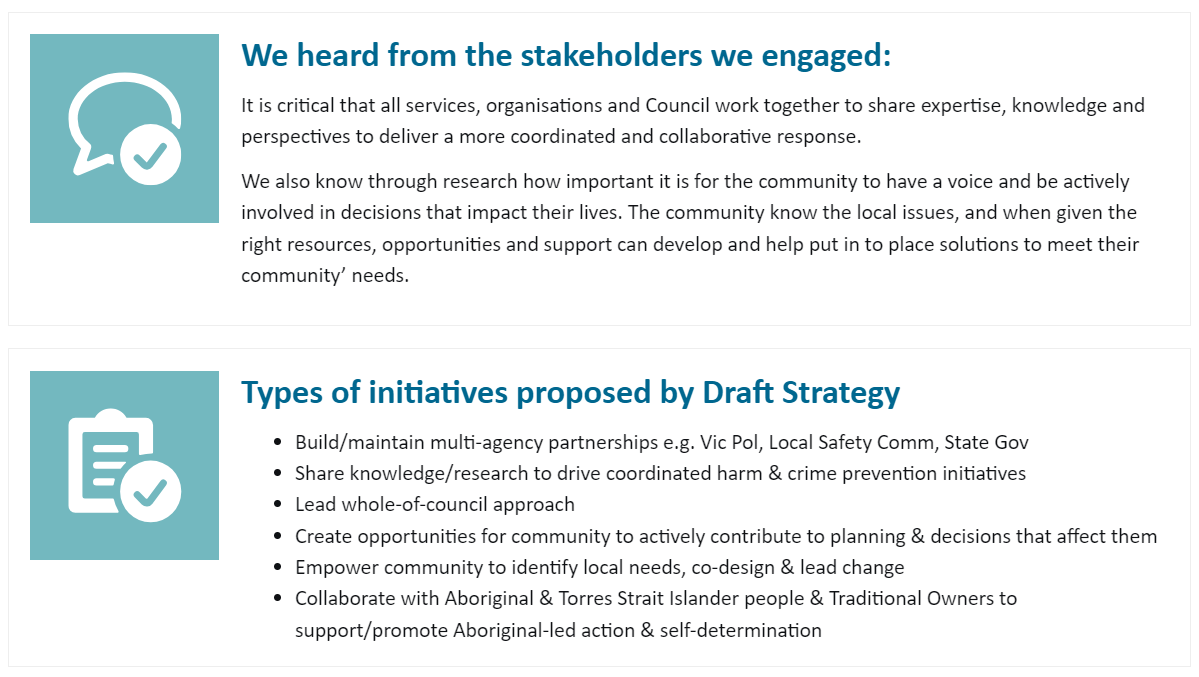   Do you believe these initiatives will help to address your safety concerns?  Let us know and comments, suggestions or concerns you have.Section 3: General feedback  Do you have any other comments, suggestions or concerns about the Draft Safer Communities Policy and Strategy?Section 4: Tell us about yourselfThese questions helps us to understand if we reached all the people we hoped to hear from. You can select 'prefer not to say'.   What is your gender? Required  What is your age group? Required  Where do you live? Required  Do you identify as LGBTQIA+? Required  Do you identify as Aboriginal and/or Torres Strait Islander? Required  Do you speak a language other than English? Required  Do you consider yourself to have a Disability? Required  Would you like to be contacted about your feedback, or to discuss partnership opportunities to support delivery of the Safer Communities Policy and Strategy?  First Name Required  Last Name Required  Email address Required  Phone number  Organisation (if relevant)Select one answer onlyYes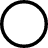 NoUnsure___ / 5___ / 5___ / 5___ / 5___ / 5Select one answer onlyWomanManNon-binaryPrefer not to sayI use another term (please specify)Select one answer onlyUnder 15 years15-1718-2526-3536-4546-5556-6566-7576-8586+ yearsPrefer not to saySelect one answer onlyCarrum DownsFrankstonFrankston NorthFrankston SouthKaringalLangwarrinLangwarrin SouthSandhurstSeafordSkyePrefer not to sayOtherSelect one answer onlyYesNoPrefer not to saySelect one answer onlyYesNoPrefer not to saySelect one answer onlyYesNoPrefer not to saySelect one answer onlyYesNoPrefer not to sayYes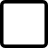 